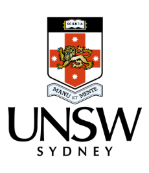 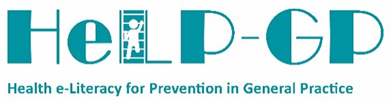 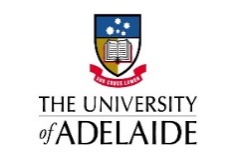 Health e-Literacy for Prevention in General PracticeWe invite you and your practice to participate in a research project tailored to the needs of overweight or obese patients with low health literacy. The study will test whether access to a combination of a mobile lifestyle app and telephone counselling helps these patients improve their health literacy, diet, physical activity, and general health.  This randomised trial is being conducted by Professor Mark Harris and colleagues in the Centre for Primary Health Care and Equity at the University of NSW, and by Professor Nigel Stocks and Dr. Oliver Frank in the Discipline of General Practice at the University of Adelaide.All practices will receive $1,000 reimbursement for their participationIn addition, intervention practices will receive $40 per patient for initial health check and $20 per patient for a follow up health checkGPs will have the opportunity to receive 40 RACGP Category 1 CPD points We are looking for practices:In the Adelaide and Sydney Metropolitan areas (Please refer to the eligible areas from the list below)Using Best Practice or Medical Director, and associated billing software (Pracsoft or Best Practice Management)Have a practice nurse who can deliver the HeLP GP interventionIf allocated to the intervention:Practices will participate in a quality improvement project supported by the local PHN or UniversityParticipating GPs and practice nurses will have access to on-line education modules (including associated CPD points), to support health coaching and facilitate relevant interventions.Practice nurses will deliver a structured health check to consenting patients (based on the 5As), support patient access to a lifestyle app (my snapp) and facilitate referral to Get Healthy telephone coaching.  Patients will be followed up at 6 weeks by the practice nurse and at 12 weeks and 12 months by the GP.Control practices will be asked to provide usual clinical care to participating patients.To find out more, please contact the relevant person in your state:South Australia Carmel McNamaraUniversity of Adelaide Ph.  (08) 8313 3654Email: carmel.mcnamara@adelaide.edu.auNew South WalesAn TranUniversity of New South Wales Ph. (02) 93851404Email: an.tran1@unsw.edu.au LIST OF ELIGIBLE SUBURBSLIST OF ELIGIBLE SUBURBSLIST OF ELIGIBLE SUBURBSSouth AustraliaSouth AustraliaSouth AustraliaAberfoyle ParkHectorvilleTrott ParkAdelaideHenley BeachUnderdaleAngle ValeHenley Beach SouthUraidlaAshfordHighburyVistaAthelstoneHoveWest BeachAuldanaJoslinWest LakesBanksia ParkKeswickWest Lakes ShoreBirdwoodKeswick TerminalWoodfordeBlack ForestLockleysWynn ValeBlewitt SpringsMagillYatala ValeBrightonMardenBroadviewMclaren FlatBrooklyn ParkMclaren ValeCastambulMurray BridgeChandlers HillNailsworthDernancourtNorth BrightonDover GardensNovar GardensEverard ParkO'Halloran HillFairview ParkOvinghamFelixstowParadiseFirlePaynehamFitzroyPayneham SouthFlagstaff HillProspectForestvilleRosslyn ParkFulhamRostrevorFulham GardensRoyston ParkGawlerSefton ParkGlenelgSheidow ParkGlenelg EastSkyeGlenelg NorthSomerton ParkGlenelg SouthSouth BrightonGlengowrieSurrey DownsGlyndeTatachillaGolden GroveTea Tree GullyGrangeTennysonGreenwithTeringieHallett CoveThorngateHappy ValleyTranmereNew South WalesNew South WalesNew South WalesAbbotsfordDaceyvilleKensingtonAllawahDean ParkKings ParkArncliffeDharrukKingsfordAshfieldDolls PointKingsgroveAuburnDoonsideKingswoodBadgerys CreekDulwich HillKirraweeBanksiaDundasKogarahBankstownDundas ValleyKurnellBardwell ValleyEarlwoodKyeemaghBass HillEast HillsLa PerouseBelfieldEastern CreekLakembaBelmoreEastgardensLalor ParkBeralaEastlakesLansdowneBerkshire ParkEastwoodLethbridge ParkBeverly HillsEmertonLewishamBexleyEmu PlainsLidcombeBexley NorthEnfieldLilyfieldBidwillErmingtonLlandiloBirrongErskine ParkLondonderryBlackettFairfieldMalabarBlacktownFive DockMarayongBotanyGeorges HallMaroubraBrighton-Le-SandsGirraweenMarrickvilleBurwoodGlendenningMarsden ParkBurwood HeightsGranvilleMascotCambridge GardensGreenacreMatravilleCambridge ParkGreystanesMays HillCampsieGuildfordMerrylandsCanterburyGuildford WestMerrylandsCaringbahHarris ParkMerrylands WestCarltonHassall GroveMinchinburyCastlereaghHebershamMirandaChester HillHillsdaleMontereyChifleyHolroydMortdaleClaremont MeadowsHolroydMount DruittClemton ParkHomebushMount LewisColytonHomebush WestNarweeCondell ParkHurlstone ParkNorth ParramattaConstitution HillHurstvilleNorth StrathfieldCranebrookJamisontownNorthmeadCroydonJannaliOakhurstCroydon ParkKemps CreekOrchard HillsNew South WalesNew South WalesNew South WalesOxley ParkSouth WentworthvillePadstowSt ClairPadstow HeightsSt MarysPagewoodStrathfieldPananiaStrathfield SouthParramattaSutherlandPeakhurstSydenhamPendle HillSylvaniaPenrithTaren PointPenshurstTelopeaPlumptonTempePotts HillToongabbieProspectTregearPunchbowlTurrellaQuakers HillVillawoodRamsgateVineyardRamsgate BeachWallaciaRegents ParkWentworthvilleRegentvilleWerringtonRevesbyWerrington CountyRiverstoneWerrington DownsRockdaleWestmeadRooty HillWhalanRopes CrossingWiley ParkRoseberyWillmotRosehillWolli CreekRoselandsWoodparkRydalmereYagoonaSandringhamYennoraSans SouciSchofieldsSeftonSeven HillsShalveyShanes ParkSilverwaterSmithfieldSouth CoogeeSouth GranvilleSouth HurstvilleSouth Penrith